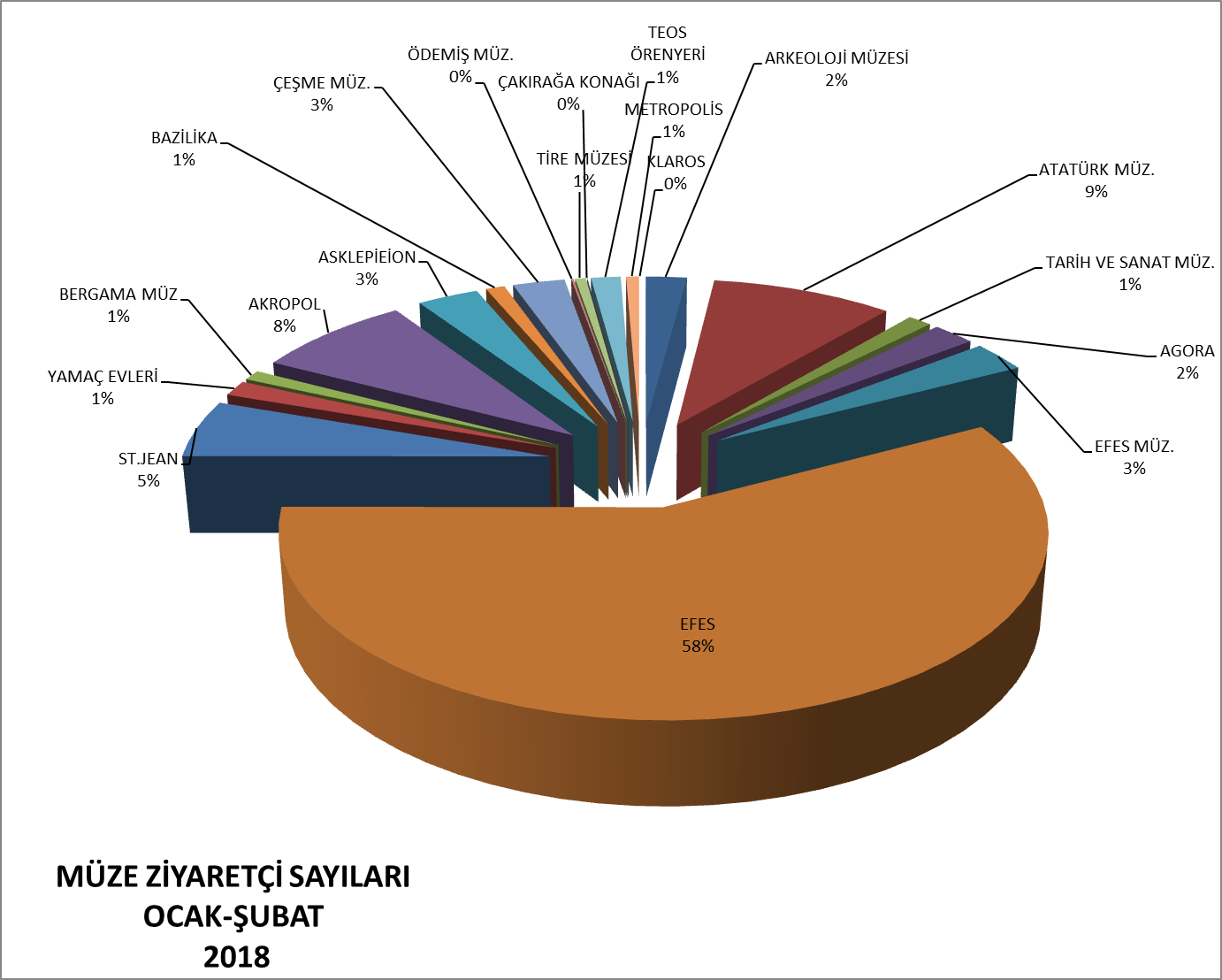 İZMİR'E BAĞLI MÜZELERİN ZİYARETÇİ SAYILARININ YILLARA VE AYLARA GÖRE DAĞILIMIİZMİR'E BAĞLI MÜZELERİN ZİYARETÇİ SAYILARININ YILLARA VE AYLARA GÖRE DAĞILIMIİZMİR'E BAĞLI MÜZELERİN ZİYARETÇİ SAYILARININ YILLARA VE AYLARA GÖRE DAĞILIMIİZMİR'E BAĞLI MÜZELERİN ZİYARETÇİ SAYILARININ YILLARA VE AYLARA GÖRE DAĞILIMIİZMİR'E BAĞLI MÜZELERİN ZİYARETÇİ SAYILARININ YILLARA VE AYLARA GÖRE DAĞILIMIİZMİR'E BAĞLI MÜZELERİN ZİYARETÇİ SAYILARININ YILLARA VE AYLARA GÖRE DAĞILIMIYILLAR% DEĞİŞİM ORANI% DEĞİŞİM ORANIYearsRate of Change (%)Rate of Change (%)2016201720182017/20162018/2017Ocak60 36751 18694 545-15,2184,71Şubat72 37964 50885 251-10,8732,16Mart106 69393 107-12,73Nisan159 176168 6615,96Mayıs238 257193 570-18,76Haziran163 430127 339-22,08Temmuz179 575202 52412,78Ağustos178 399227 51427,53Eylül175 855185 2645,35Ekim149 629157 2145,07Kasım99 360124 60725,41Aralık62 71698 32956,782 Aylık Toplam60 36751.186179 796-12,8555,41TOPLAM1.645.8361 693 8232,92                                                        İZMİR İLİNE BAĞLI MÜZELERİN ZİYARETÇİ SAYILARI OCAK-ŞUBAT                                                         İZMİR İLİNE BAĞLI MÜZELERİN ZİYARETÇİ SAYILARI OCAK-ŞUBAT                                                         İZMİR İLİNE BAĞLI MÜZELERİN ZİYARETÇİ SAYILARI OCAK-ŞUBAT                                                         İZMİR İLİNE BAĞLI MÜZELERİN ZİYARETÇİ SAYILARI OCAK-ŞUBAT                                                         İZMİR İLİNE BAĞLI MÜZELERİN ZİYARETÇİ SAYILARI OCAK-ŞUBAT                                                         İZMİR İLİNE BAĞLI MÜZELERİN ZİYARETÇİ SAYILARI OCAK-ŞUBAT                                                         İZMİR İLİNE BAĞLI MÜZELERİN ZİYARETÇİ SAYILARI OCAK-ŞUBAT                                                         İZMİR İLİNE BAĞLI MÜZELERİN ZİYARETÇİ SAYILARI OCAK-ŞUBAT                                                         İZMİR İLİNE BAĞLI MÜZELERİN ZİYARETÇİ SAYILARI OCAK-ŞUBAT                                                         İZMİR İLİNE BAĞLI MÜZELERİN ZİYARETÇİ SAYILARI OCAK-ŞUBAT                                                         İZMİR İLİNE BAĞLI MÜZELERİN ZİYARETÇİ SAYILARI OCAK-ŞUBAT                                                         İZMİR İLİNE BAĞLI MÜZELERİN ZİYARETÇİ SAYILARI OCAK-ŞUBAT                                                         İZMİR İLİNE BAĞLI MÜZELERİN ZİYARETÇİ SAYILARI OCAK-ŞUBAT Müze Veya Ören Yerinin AdıMüze Veya Ören Yerinin Adı201620162016201720172017201820182018Değişim Oranı(%)Değişim Oranı(%)Müze Veya Ören Yerinin AdıMüze Veya Ören Yerinin AdıÜcretliÜcretsizMüzekartÜcretliÜcretsizMüzekartÜcretliÜcretsizMüzekart2017/162018/16Arkeoloji Müzesi7222.5225717531.5786371.1921.641757-22,221,0Atatürk Müzesi-13.278--14.372--15.943-810,9Tarih Ve Sanat Müz.3421.2142953158723754971.196417-15,635,1Agora1.7268234891.1077776091.5101.468788-17,951,1Efes Müz.1.7989981.6451.1931.0791.5651.6781.1882.042-13,627,9Efes39.8207.31610.77135.1876.82510.70165.23512.85722.403-9,090,6St.Jean13.2231.1921.9554.4271.4341.5115.2771.6302.246-55,024,2Yamaç Evleri3.662479671.3264821231.848417216-54,128,5Bergama Müz413444565341354422493535596-21,445,4Akropol4.3288192.5294.9819281.7866.7569626.0770,279,3Asklepieion1.8625501.1941.4182141.0003.1953611.813-27,0104,0Bazilika862272383572132314743341574-32,962,9Çeşme Müz.1.5081.1515391.5979697092.5869301.0542,439,5Ödemiş Müz.-701-8143241028813-7937,2Tire Müzesi-859--1.133--935-32-17Çakırağa Konağı3.0272.9559005.2383.265671---33,3-100,0Teos Örenyeri962425521.2183501201.37060163017,354,1Metropolis3581334729119085-1.128-5,299,3Etnografya-----------Klaros-------5.467---GENEL TOPLAM74.61336.13122.00260.04534.99720.65292.48247.68839.626-12,855,4İZMİR İLİNE BAĞLI MÜZELERİN ZİYARETÇİ SAYILARI (OCAK-ŞUBAT 2018)İZMİR İLİNE BAĞLI MÜZELERİN ZİYARETÇİ SAYILARI (OCAK-ŞUBAT 2018)İZMİR İLİNE BAĞLI MÜZELERİN ZİYARETÇİ SAYILARI (OCAK-ŞUBAT 2018)İZMİR İLİNE BAĞLI MÜZELERİN ZİYARETÇİ SAYILARI (OCAK-ŞUBAT 2018)İZMİR İLİNE BAĞLI MÜZELERİN ZİYARETÇİ SAYILARI (OCAK-ŞUBAT 2018)İZMİR İLİNE BAĞLI MÜZELERİN ZİYARETÇİ SAYILARI (OCAK-ŞUBAT 2018)	Değişim Oranı(%)		Değişim Oranı(%)	MÜZE VEYAÖRENEYERİNİN ADI2016201720182016/152018/17Arkeoloji Müzesi3.8152.9683.590-22,221,0Atatürk Müz.13.27814.37215.943810,9Tarih Ve Sanat Müz.1.8511.5622.110-15,635,1Agora3.0382.4933.766-17,951,1Efes Müz.4.4413.8374.908-13,627,9Efes57.90752.713100.495-9,090,6St.Jean16.3707.3729.153-55,024,2Yamaç Evleri4.2081.9312.481-54,128,5Bergama Müz1.4221.1171.624-21,445,4Akropol7.6767.69513.7950,279,3Asklepieion3.6062.6325.369-27,0104,0Bazilika1.5171.0181.658-32,962,9Çeşme Müz.3.1983.2754.5702,439,5Ödemiş Müz.701148203-7937,2Tire Müzesi8591.13393531,9-17,5Çakırağa Konağı6.8829.174-33,3-100,0Teos Örenyeri1.4391.6882.6011754,1Metropolis5385661.128599,3Klaros-----Etnografya--5.467--GENEL TOPLAM132.746115.694179.796-12,855,42017 YILINDA İZMİR İLİNE BAĞLI MÜZELERİN ZİYARETÇİLERİNİN AYLIK DAĞILIMI2017 YILINDA İZMİR İLİNE BAĞLI MÜZELERİN ZİYARETÇİLERİNİN AYLIK DAĞILIMI2017 YILINDA İZMİR İLİNE BAĞLI MÜZELERİN ZİYARETÇİLERİNİN AYLIK DAĞILIMI2017 YILINDA İZMİR İLİNE BAĞLI MÜZELERİN ZİYARETÇİLERİNİN AYLIK DAĞILIMI2017 YILINDA İZMİR İLİNE BAĞLI MÜZELERİN ZİYARETÇİLERİNİN AYLIK DAĞILIMI2017 YILINDA İZMİR İLİNE BAĞLI MÜZELERİN ZİYARETÇİLERİNİN AYLIK DAĞILIMI2017 YILINDA İZMİR İLİNE BAĞLI MÜZELERİN ZİYARETÇİLERİNİN AYLIK DAĞILIMI2017 YILINDA İZMİR İLİNE BAĞLI MÜZELERİN ZİYARETÇİLERİNİN AYLIK DAĞILIMI2017 YILINDA İZMİR İLİNE BAĞLI MÜZELERİN ZİYARETÇİLERİNİN AYLIK DAĞILIMI2017 YILINDA İZMİR İLİNE BAĞLI MÜZELERİN ZİYARETÇİLERİNİN AYLIK DAĞILIMI2017 YILINDA İZMİR İLİNE BAĞLI MÜZELERİN ZİYARETÇİLERİNİN AYLIK DAĞILIMI2017 YILINDA İZMİR İLİNE BAĞLI MÜZELERİN ZİYARETÇİLERİNİN AYLIK DAĞILIMI2017 YILINDA İZMİR İLİNE BAĞLI MÜZELERİN ZİYARETÇİLERİNİN AYLIK DAĞILIMI2017 YILINDA İZMİR İLİNE BAĞLI MÜZELERİN ZİYARETÇİLERİNİN AYLIK DAĞILIMIMÜZE VEYAÖREN YERİNİN ADIOCAKŞUBATMARTNİSANMAYISHAZİRANTEMMUZAĞUSTOSEYLÜLEKİMKASIMARALIKTOPLAMARKEOLOJİ MÜZESİ    1.864        1.726                 -                 -                 -                 -                 -                 -                 -                 -                 -              -           3.590 ATATÜRK MÜZ.    9.940        6.003                 -                 -                 -                 -                 -                 -                 -                 -                 -              -         15.943 TARİH VE SANAT MÜZ.        901        1.209                 -                 -                 -                 -                 -                 -                 -                 -                 -              -           2.110 AGORA    2.428        1.338                 -                 -                 -                 -                 -                 -                 -                 -                 -              -           3.766 EFES MÜZ.    2.783        2.125                 -                 -                 -                 -                 -                 -                 -                 -                 -              -           4.908 EFES  50.515     49.980                 -                 -                 -                 -                 -                 -                 -                 -                 -              -       100.495 ST.JEAN    4.965        4.188                 -                 -                 -                 -                 -                 -                 -                 -                 -              -           9.153 YAMAÇ EVLERİ    1.443        1.038                 -                 -                 -                 -                 -                 -                 -                 -                 -              -           2.481 BERGAMA MÜZ.        928           696                 -                 -                 -                 -                 -                 -                 -                 -                 -              -           1.624 AKROPOL    7.332        6.463                 -                 -                 -                 -                 -                 -                 -                 -                 -              -         13.795 ASKLEPİEİON    2.713        2.656                 -                 -                 -                 -                 -                 -                 -                 -                 -              -           5.369 BAZİLİKA        942           716                 -                 -                 -                 -                 -                 -                 -                 -                 -              -           1.658 ÇEŞME MÜZ.    2.285        2.285                 -                 -                 -                 -                 -                 -                 -                 -                 -              -           4.570 ÖDEMİŞ MÜZ.          78           125                 -                 -                 -                 -                 -                 -                 -                 -                 -              -               203 TİRE MÜZESİ        523           412                 -                 -                 -                 -                 -                 -                 -                 -                 -              -               935 ÇAKIRAĞA KONAĞI             -                 -                 -                 -                 -                 -                 -                 -                 -                 -                 -              -                    - TEOS ÖRENYERİ    1.494        1.107                 -                 -                 -                 -                 -                 -                 -                 -                 -              -           2.601 METROPOLİS        480           648                 -                 -                 -                 -                 -                 -                 -                 -                 -              -           1.128 KLAROS             -                 -                 -                 -                 -                 -                 -                 -                 -                 -                 -              -                    - ETNOGRAFYA    2.931        2.536                 -                 -                 -                 -                 -                 -                 -                 -                 -              -           5.467 GENEL TOPLAM 94.545    85.251             -             -             -             -             -             -             -             -             -           -     179.796 